 SEMANA DEL 15 AL 19 DE MARZO DE 2021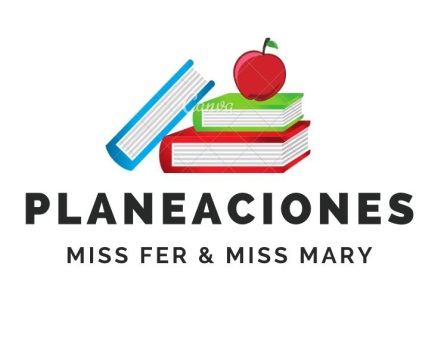 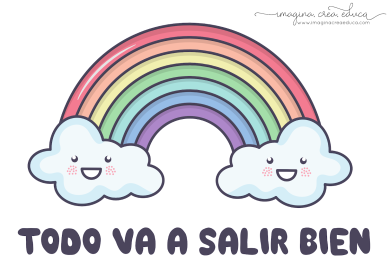   PLAN DE TRABAJOESCUELA PRIMARIA: ___________	TERCER GRADO	MAESTRO (A) : _________________NOTA: si aún no tienes los libros de textos, soló realiza las actividades del cuaderno.NOTA: es importante que veas las clases por la televisión diariamente para poder realizar tus actividades.  ASIGNATURAAPRENDIZAJE ESPERADOPROGRAMA DE TV ACTIVIDADESSEGUIMIENTO Y RETROALIMENTACIÓNLUNESSuspensión de laboresSuspensión de laboresSuspensión de laboresSuspensión de laboresSuspensión de laboresSuspensión de laboresSuspensión de laboresSuspensión de laboresASIGNATURAAPRENDIZAJE ESPERADOPROGRAMA DE TV ACTIVIDADESSEGUIMIENTO Y RETROALIMENTACIÓNMARTESLengua maternaIdentifica los elementos y el orden de presentación en la escritura de un texto narrativo.Representando a los textos narrativos¿Qué son los textos narrativos?Lee y realiza el siguiente mapa conceptual en tu cuaderno, el cual menciona los elementos de los textos narrativos.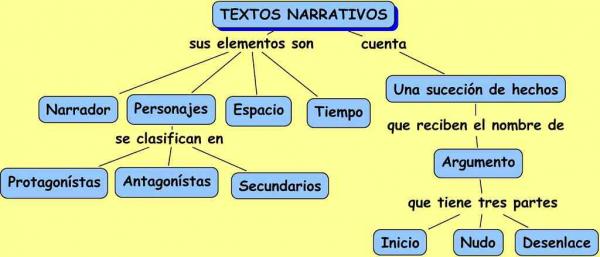 Envía evidencias de tus trabajos al whatsApp de tu maestro (a), tienes hasta las 9:00 p.m de cada día.NOTA: no olvides ponerle la fecha a cada trabajo y tú nombre en la parte de arriba.  MARTES MatemáticasLee y usa el reloj para verificar estimaciones de tiempo.El tiempo y sus problemasEscribe o dibuja la hora correcta en cada uno de los relojes.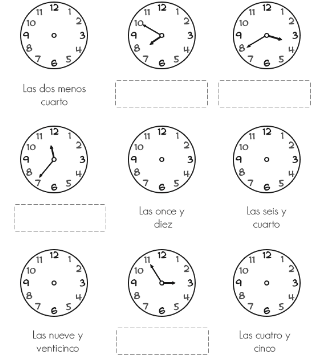 Envía evidencias de tus trabajos al whatsApp de tu maestro (a), tienes hasta las 9:00 p.m de cada día.NOTA: no olvides ponerle la fecha a cada trabajo y tú nombre en la parte de arriba.  MARTESFormación Cívica y ÉticaReconoce la necesidad de establecer relaciones de igualdad entre mujeres y hombres. Identifica el conflicto como parte inherente de las relaciones humanas, aplica herramientas para resolverlo y rechaza cualquier acto de violencia en situaciones cotidianas.Los roles de género y los conflictos¿En cuál de las siguientes situaciones puede apreciarse equidad o igualdad en el trato entre hombres y mujeres? Encierra con color rojo la respuesta correcta.A)En México, hasta mediados del siglo pasado, las mujeres no podían participar en las elecciones de los representantes del gobierno, sólo los hombres.B) En algunos países del Medio Oriente, las mujeres deben vestirse con ropas especiales que sólo les permite ver sus ojos. C) En el salón de Marú las niñas no deben formar equipo con los niños. D) En la escuela de Jorge las niñas y los niños tienen las mismas obligaciones y los mismos derechos.Envía evidencias de tus trabajos al whatsApp de tu maestro (a), tienes hasta las 9:00 p.m de cada día.NOTA: no olvides ponerle la fecha a cada trabajo y tú nombre en la parte de arriba.  Ciencias NaturalesDescribe cómo los seres humanos transformamos la naturaleza al obtener recursos para nutrirnos y protegernos (Repaso).¿De dónde viene lo que necesitamos?¿Cómo los seres humanos transformamos la naturaleza para obtener recursos?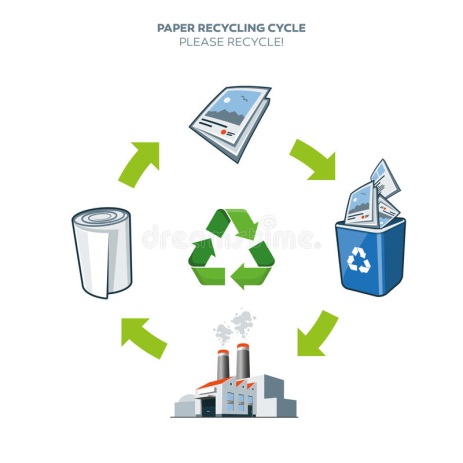 Dibuja en tu libreta un proceso de elaboración con material proveniente de la naturaleza que consumas habitualmente. ASIGNATURAAPRENDIZAJE ESPERADOPROGRAMA DE TV ACTIVIDADESSEGUIMIENTO Y RETROALIMENTACIÓNMIÉRCOLES  Matemáticas Representa e interpreta tablas de doble entrada, o pictogramas de datos cuantitativos o cualitativos recolectados en el entorno.Las tablas hablanLee los siguientes problemas, completa las tablas y contesta las preguntas.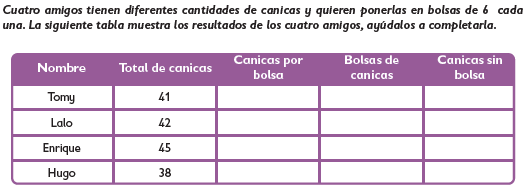 Envía evidencias de tus trabajos al whatsApp de tu maestro (a), tienes hasta las 9:00 p.m de cada día.NOTA: no olvides ponerle la fecha a cada trabajo y tú nombre en la parte de arriba.  MIÉRCOLES  Ciencias NaturalesExplica la importancia de cuidar la naturaleza, con base en el mantenimiento de la vidaRecordemos las erres y más…Escribe dos acciones en cada columna que puedas hacer para cuidar al medio ambiente. Envía evidencias de tus trabajos al whatsApp de tu maestro (a), tienes hasta las 9:00 p.m de cada día.NOTA: no olvides ponerle la fecha a cada trabajo y tú nombre en la parte de arriba.  MIÉRCOLES  Lengua maternaIdentifica características y función de artículos de divulgación científica.Hablamos de artículos de divulgación científica con mucha diversiónRealiza en tu libreta una investigación sobre las tortugas. ¿De que se alimentan?¿Cuántos años viven?¿Cómo se reproducen?¿Dónde habitan?¿Qué especies existen?¿Cuánto pesan aproximadamente?¿Qué podemos hacer para cuidarlas?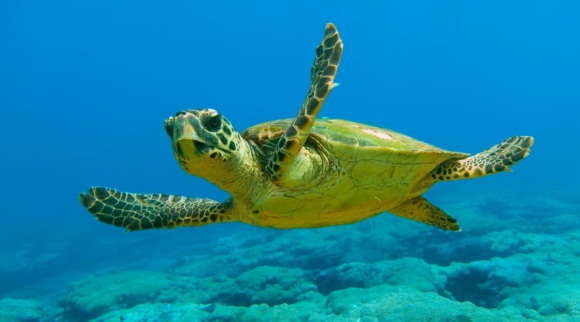 Envía evidencias de tus trabajos al whatsApp de tu maestro (a), tienes hasta las 9:00 p.m de cada día.NOTA: no olvides ponerle la fecha a cada trabajo y tú nombre en la parte de arriba.  Formación Cívica y ÉticaIdentifica el conflicto como parte inherente de las relaciones humanas, aplica herramientas para resolverlo y rechaza cualquier acto de violencia en situaciones cotidianas (3°).¡Acción asertiva = solución!Piensa en una situación de conflicto y  plantea tres posibles soluciones al problema, escríbelos en el siguiente diagrama.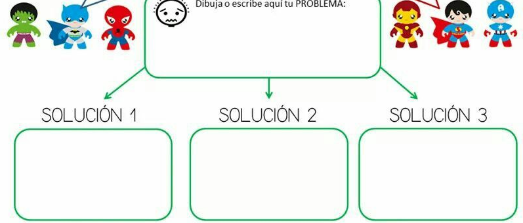 ASIGNATURAAPRENDIZAJE ESPERADOPROGRAMA DE TV ACTIVIDADESSEGUIMIENTO Y RETROALIMENTACIÓNJUEVESCiencias NaturalesIdentifica que los materiales son todo lo que le rodea, independientemente de su estado físicoRepasemos los estados de los materialesRepaso, responde en tu libreta las siguientes preguntas. ¿Cuáles son los estados de la materia?Explica en que consiste cada uno de ellos y mencionada un ejemplo.Dibuja los estados de la materia.Envía evidencias de tus trabajos al whatsApp de tu maestro (a), tienes hasta las 9:00 p.m de cada día.NOTA: no olvides ponerle la fecha a cada trabajo y tú nombre en la parte de arriba.  JUEVES MatemáticasResuelve multiplicaciones cuyo producto sea hasta del orden de las centenas, mediante diversos procedimientos (como suma de multiplicaciones parciales, multiplicaciones por 10, 20, 30, etcétera).Memorama de multiplicacionesResuelve las siguientes multiplicaciones.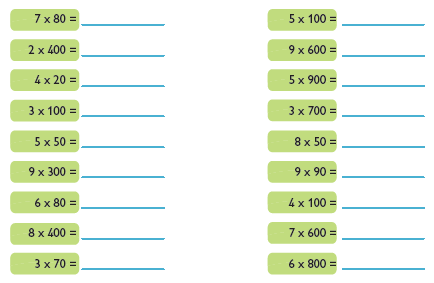 Envía evidencias de tus trabajos al whatsApp de tu maestro (a), tienes hasta las 9:00 p.m de cada día.NOTA: no olvides ponerle la fecha a cada trabajo y tú nombre en la parte de arriba.  JUEVES Lengua maternaConoce los artículos de divulgación científica.Reviso artículos de divulgación científicaCrea un articulo de divulgación científica sobre los dinosaurios en hojas blancas. 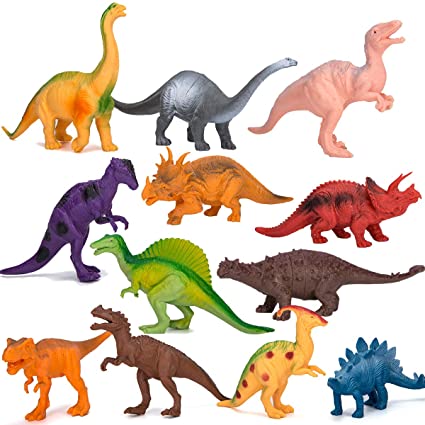 Envía evidencias de tus trabajos al whatsApp de tu maestro (a), tienes hasta las 9:00 p.m de cada día.NOTA: no olvides ponerle la fecha a cada trabajo y tú nombre en la parte de arriba.  ASIGNATURAAPRENDIZAJE ESPERADOPROGRAMA DE TV ACTIVIDADESSEGUIMIENTO Y RETROALIMENTACIÓNVIERNES MatemáticasUso de fracciones del tipo m/2n (medios, cuartos, octavos, etcétera) para expresar oralmente y por escrito medidas diversas.¿Qué parte es?Completa la siguiente tabla, escribe cuántas bolsas de medio kilo, uncuarto de kilo y un kilo y medio se llenan con las cantidades señaladas.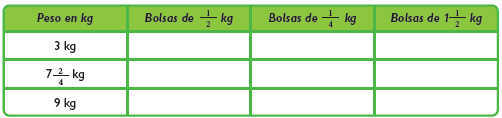 Envía evidencias de tus trabajos al whatsApp de tu maestro (a), tienes hasta las 9:00 p.m de cada día.NOTA: no olvides ponerle la fecha a cada trabajo y tú nombre en la parte de arriba.  VIERNESEducación socioemocionalResume su conocimiento sobre las emociones básicas así como las formas en que las utiliza para resolver situaciones del entorno y relacionarse con quienes le rodean.Camino a casa Observa la siguiente imagen y selecciona  5 emociones que te identifican en tu vida diaria. Escribelas en el cuaderno.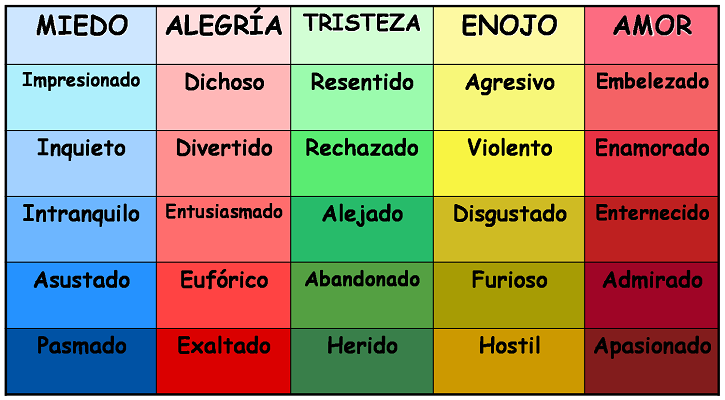 Envía evidencias de tus trabajos al whatsApp de tu maestro (a), tienes hasta las 9:00 p.m de cada día.NOTA: no olvides ponerle la fecha a cada trabajo y tú nombre en la parte de arriba.  VIERNESVida SaludableQue sí, que noToma decisiones respecto del consumo de alimentos procesados, con base en la información de los sellos y advertenciasHaz una lista de alimentos que si le hacen bien a tu cuerpo y cuales alimentos NO te hacen bien.Envía evidencias de tus trabajos al whatsApp de tu maestro (a), tienes hasta las 9:00 p.m de cada día.NOTA: no olvides ponerle la fecha a cada trabajo y tú nombre en la parte de arriba.  